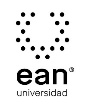 FICHA TÉCNICA DE CONSTRUCCIÓN DEL ÍTEMFICHA TÉCNICA DE CONSTRUCCIÓN DEL ÍTEMNo. Ítem: 1No. Ítem: 1No. Ítem: 1DATOS DEL ÍTEMDATOS DEL ÍTEMDATOS DEL AUTORPrograma académico: Ciencias BásicasPrograma académico: Ciencias BásicasPrueba: Ecuaciones DiferencialesPrueba: Ecuaciones DiferencialesPrueba: Ecuaciones DiferencialesPrueba: Ecuaciones DiferencialesPrueba: Ecuaciones DiferencialesPrueba: Ecuaciones DiferencialesÍTEM: COMPETENCIA ESPECÍFICA, CONTEXTO, ENUNCIADO Y OPCIONES DE RESPUESTAÍTEM: COMPETENCIA ESPECÍFICA, CONTEXTO, ENUNCIADO Y OPCIONES DE RESPUESTAÍTEM: COMPETENCIA ESPECÍFICA, CONTEXTO, ENUNCIADO Y OPCIONES DE RESPUESTACompetencia específica señalada en el syllabus, que evalúa este ítem:Aplica La solución de ecuaciones diferenciales a la solución de problemas.Competencia específica señalada en el syllabus, que evalúa este ítem:Aplica La solución de ecuaciones diferenciales a la solución de problemas.Competencia específica señalada en el syllabus, que evalúa este ítem:Aplica La solución de ecuaciones diferenciales a la solución de problemas.CONTEXTO - Caso - situación problémica:En un circuito eléctrico, la diferencia de potencial E a través de un elemento de Inductancia L es igual al producto de L por la velocidad de cambio de la corriente i en la inductancia.CONTEXTO - Caso - situación problémica:En un circuito eléctrico, la diferencia de potencial E a través de un elemento de Inductancia L es igual al producto de L por la velocidad de cambio de la corriente i en la inductancia.CONTEXTO - Caso - situación problémica:En un circuito eléctrico, la diferencia de potencial E a través de un elemento de Inductancia L es igual al producto de L por la velocidad de cambio de la corriente i en la inductancia.ENUNCIADO:Tómese k como una constante cualesquiera. La ecuación diferencial que expresa este fenómeno físico es: ENUNCIADO:Tómese k como una constante cualesquiera. La ecuación diferencial que expresa este fenómeno físico es: ENUNCIADO:Tómese k como una constante cualesquiera. La ecuación diferencial que expresa este fenómeno físico es: Opciones de respuesta
a. E =di/dt+kL.b. E= k(di/dt+L).c. E=k(L-di/dt).d. E=L(di/dt).Opciones de respuesta
a. E =di/dt+kL.b. E= k(di/dt+L).c. E=k(L-di/dt).d. E=L(di/dt).Opciones de respuesta
a. E =di/dt+kL.b. E= k(di/dt+L).c. E=k(L-di/dt).d. E=L(di/dt).Opciones de respuesta
a. E =di/dt+kL.b. E= k(di/dt+L).c. E=k(L-di/dt).d. E=L(di/dt).Opciones de respuesta
a. E =di/dt+kL.b. E= k(di/dt+L).c. E=k(L-di/dt).d. E=L(di/dt).Opciones de respuesta
a. E =di/dt+kL.b. E= k(di/dt+L).c. E=k(L-di/dt).d. E=L(di/dt).Opciones de respuesta
a. E =di/dt+kL.b. E= k(di/dt+L).c. E=k(L-di/dt).d. E=L(di/dt).Opciones de respuesta
a. E =di/dt+kL.b. E= k(di/dt+L).c. E=k(L-di/dt).d. E=L(di/dt).Opciones de respuesta
a. E =di/dt+kL.b. E= k(di/dt+L).c. E=k(L-di/dt).d. E=L(di/dt).JUSTIFICACIÓN DE OPCIONES DE RESPUESTAJUSTIFICACIÓN DE OPCIONES DE RESPUESTAJUSTIFICACIÓN DE OPCIONES DE RESPUESTAPor qué NO es a: porque, de acuerdo con el enunciado, la diferencia de potencial debe ser igual a el producto de la variacion de la corriente i y la inductancia L, no la suma.Por qué NO es a: porque, de acuerdo con el enunciado, la diferencia de potencial debe ser igual a el producto de la variacion de la corriente i y la inductancia L, no la suma.Por qué NO es a: porque, de acuerdo con el enunciado, la diferencia de potencial debe ser igual a el producto de la variacion de la corriente i y la inductancia L, no la suma.Por qué NO es b: porque, de acuerdo con el enunciado, la diferencia de potencial debe ser igual a el producto, no proporcional a la suma, de la variación de la corriente i y la inductancia L.Por qué NO es b: porque, de acuerdo con el enunciado, la diferencia de potencial debe ser igual a el producto, no proporcional a la suma, de la variación de la corriente i y la inductancia L.Por qué NO es b: porque, de acuerdo con el enunciado, la diferencia de potencial debe ser igual a el producto, no proporcional a la suma, de la variación de la corriente i y la inductancia L.Por qué NO es c: porque, de acuerdo con el enunciado, la diferencia de potencial debe ser igual a el producto de la variación de la corriente i y la inductancia L, no proporcional a la diferencia de la inductancia L y la variación de la corriente i.Por qué NO es c: porque, de acuerdo con el enunciado, la diferencia de potencial debe ser igual a el producto de la variación de la corriente i y la inductancia L, no proporcional a la diferencia de la inductancia L y la variación de la corriente i.Por qué NO es c: porque, de acuerdo con el enunciado, la diferencia de potencial debe ser igual a el producto de la variación de la corriente i y la inductancia L, no proporcional a la diferencia de la inductancia L y la variación de la corriente i.CLAVE Y JUSTIFICACIÓN.LA clave es d porque de acuerdo al enunciado del problema, la diferencia de potencial E es igual al producto de la variacion de la corriente i, di/dt, y la inducctancia L.CLAVE Y JUSTIFICACIÓN.LA clave es d porque de acuerdo al enunciado del problema, la diferencia de potencial E es igual al producto de la variacion de la corriente i, di/dt, y la inducctancia L.CLAVE Y JUSTIFICACIÓN.LA clave es d porque de acuerdo al enunciado del problema, la diferencia de potencial E es igual al producto de la variacion de la corriente i, di/dt, y la inducctancia L.ESPECIFICACIONES DE DISEÑO: DIBUJOS, ECUACIONES Y / O GRÁFICOS:ESPECIFICACIONES DE DISEÑO: DIBUJOS, ECUACIONES Y / O GRÁFICOS:ESPECIFICACIONES DE DISEÑO: DIBUJOS, ECUACIONES Y / O GRÁFICOS:FICHA TÉCNICA DE CONSTRUCCIÓN DEL ÍTEMFICHA TÉCNICA DE CONSTRUCCIÓN DEL ÍTEMNo. Ítem: 2No. Ítem: 2No. Ítem: 2DATOS DEL ÍTEMDATOS DEL ÍTEMDATOS DEL AUTORPrograma académico: Ciencias BásicasPrograma académico: Ciencias BásicasPrueba: Ecuaciones DiferencialesPrueba: Ecuaciones DiferencialesPrueba: Ecuaciones DiferencialesPrueba: Ecuaciones DiferencialesPrueba: Ecuaciones DiferencialesPrueba: Ecuaciones DiferencialesÍTEM: COMPETENCIA ESPECÍFICA, CONTEXTO, ENUNCIADO Y OPCIONES DE RESPUESTAÍTEM: COMPETENCIA ESPECÍFICA, CONTEXTO, ENUNCIADO Y OPCIONES DE RESPUESTAÍTEM: COMPETENCIA ESPECÍFICA, CONTEXTO, ENUNCIADO Y OPCIONES DE RESPUESTACompetencia específica señalada en el syllabus, que evalúa este ítem:Aplica La solución de ecuaciones diferenciales a la solución de problemas.Competencia específica señalada en el syllabus, que evalúa este ítem:Aplica La solución de ecuaciones diferenciales a la solución de problemas.Competencia específica señalada en el syllabus, que evalúa este ítem:Aplica La solución de ecuaciones diferenciales a la solución de problemas.CONTEXTO - Caso - situación problémica:Un modelo elemental del crecimiento de una población se basa en la hipótesis de que: El crecimiento de la población P de una ciudad aumenta a una velocidad proporcional a la población y a la diferencia entre 1’000.000 y la población.CONTEXTO - Caso - situación problémica:Un modelo elemental del crecimiento de una población se basa en la hipótesis de que: El crecimiento de la población P de una ciudad aumenta a una velocidad proporcional a la población y a la diferencia entre 1’000.000 y la población.CONTEXTO - Caso - situación problémica:Un modelo elemental del crecimiento de una población se basa en la hipótesis de que: El crecimiento de la población P de una ciudad aumenta a una velocidad proporcional a la población y a la diferencia entre 1’000.000 y la población.ENUNCIADO:Tómese k como una constante cualesquiera. La ecuación diferencial que expresa este fenómeno físico es:ENUNCIADO:Tómese k como una constante cualesquiera. La ecuación diferencial que expresa este fenómeno físico es:ENUNCIADO:Tómese k como una constante cualesquiera. La ecuación diferencial que expresa este fenómeno físico es:Opciones de respuesta
a.  dP/dt=kP/(1'000.000-P). b.  dP/dt=kP(1'000.000-P). c.  dP/dt=k[P+(1'000.000-P)]. d.  P=(1'000.000-P)dP/dt.Opciones de respuesta
a.  dP/dt=kP/(1'000.000-P). b.  dP/dt=kP(1'000.000-P). c.  dP/dt=k[P+(1'000.000-P)]. d.  P=(1'000.000-P)dP/dt.Opciones de respuesta
a.  dP/dt=kP/(1'000.000-P). b.  dP/dt=kP(1'000.000-P). c.  dP/dt=k[P+(1'000.000-P)]. d.  P=(1'000.000-P)dP/dt.Opciones de respuesta
a.  dP/dt=kP/(1'000.000-P). b.  dP/dt=kP(1'000.000-P). c.  dP/dt=k[P+(1'000.000-P)]. d.  P=(1'000.000-P)dP/dt.Opciones de respuesta
a.  dP/dt=kP/(1'000.000-P). b.  dP/dt=kP(1'000.000-P). c.  dP/dt=k[P+(1'000.000-P)]. d.  P=(1'000.000-P)dP/dt.Opciones de respuesta
a.  dP/dt=kP/(1'000.000-P). b.  dP/dt=kP(1'000.000-P). c.  dP/dt=k[P+(1'000.000-P)]. d.  P=(1'000.000-P)dP/dt.Opciones de respuesta
a.  dP/dt=kP/(1'000.000-P). b.  dP/dt=kP(1'000.000-P). c.  dP/dt=k[P+(1'000.000-P)]. d.  P=(1'000.000-P)dP/dt.Opciones de respuesta
a.  dP/dt=kP/(1'000.000-P). b.  dP/dt=kP(1'000.000-P). c.  dP/dt=k[P+(1'000.000-P)]. d.  P=(1'000.000-P)dP/dt.Opciones de respuesta
a.  dP/dt=kP/(1'000.000-P). b.  dP/dt=kP(1'000.000-P). c.  dP/dt=k[P+(1'000.000-P)]. d.  P=(1'000.000-P)dP/dt.JUSTIFICACIÓN DE OPCIONES DE RESPUESTAJUSTIFICACIÓN DE OPCIONES DE RESPUESTAJUSTIFICACIÓN DE OPCIONES DE RESPUESTAPor qué NO es a: porque, de acuerdo con el enunciado, la velocidad de crecimiento de la población, dP/dt, es proporcional a la población P y a la diferencia de 1’000.000 y la población P y no inversamente proporcional a esta diferencia. Por qué NO es a: porque, de acuerdo con el enunciado, la velocidad de crecimiento de la población, dP/dt, es proporcional a la población P y a la diferencia de 1’000.000 y la población P y no inversamente proporcional a esta diferencia. Por qué NO es a: porque, de acuerdo con el enunciado, la velocidad de crecimiento de la población, dP/dt, es proporcional a la población P y a la diferencia de 1’000.000 y la población P y no inversamente proporcional a esta diferencia. Por qué NO es c: porque, en este caso lo que se está diciendo es que la velocidad de crecimiento es proporcional a la suma de la población P y su diferencia entre 1’000.000 y la población P, y no es lo que se está solicitando.Por qué NO es c: porque, en este caso lo que se está diciendo es que la velocidad de crecimiento es proporcional a la suma de la población P y su diferencia entre 1’000.000 y la población P, y no es lo que se está solicitando.Por qué NO es c: porque, en este caso lo que se está diciendo es que la velocidad de crecimiento es proporcional a la suma de la población P y su diferencia entre 1’000.000 y la población P, y no es lo que se está solicitando.Por qué NO es d: porque, aquí lo que se está expresando es que la razón de cambio de la población dP/dt es proporcional a la población P e inversamente proporcional a la diferencia entre 1’000.000 y la población P, y no es lo que se solicita en el enunciado.Por qué NO es d: porque, aquí lo que se está expresando es que la razón de cambio de la población dP/dt es proporcional a la población P e inversamente proporcional a la diferencia entre 1’000.000 y la población P, y no es lo que se solicita en el enunciado.Por qué NO es d: porque, aquí lo que se está expresando es que la razón de cambio de la población dP/dt es proporcional a la población P e inversamente proporcional a la diferencia entre 1’000.000 y la población P, y no es lo que se solicita en el enunciado.CLAVE Y JUSTIFICACIÓN.La clave es b porque de acuerdo al enunciado del problema, la velocidad de crecimiento de la población dP/dt es proporcional a la población P y a la diferencia entre 1’000.000 y la población P, recordando que en la lógica matemática él y se debe entender como producto.CLAVE Y JUSTIFICACIÓN.La clave es b porque de acuerdo al enunciado del problema, la velocidad de crecimiento de la población dP/dt es proporcional a la población P y a la diferencia entre 1’000.000 y la población P, recordando que en la lógica matemática él y se debe entender como producto.CLAVE Y JUSTIFICACIÓN.La clave es b porque de acuerdo al enunciado del problema, la velocidad de crecimiento de la población dP/dt es proporcional a la población P y a la diferencia entre 1’000.000 y la población P, recordando que en la lógica matemática él y se debe entender como producto.ESPECIFICACIONES DE DISEÑO: DIBUJOS, ECUACIONES Y / O GRÁFICOS:ESPECIFICACIONES DE DISEÑO: DIBUJOS, ECUACIONES Y / O GRÁFICOS:ESPECIFICACIONES DE DISEÑO: DIBUJOS, ECUACIONES Y / O GRÁFICOS:FICHA TÉCNICA DE CONSTRUCCIÓN DEL ÍTEMFICHA TÉCNICA DE CONSTRUCCIÓN DEL ÍTEMNo. Ítem: 3No. Ítem: 3No. Ítem: 3DATOS DEL ÍTEMDATOS DEL ÍTEMDATOS DEL AUTORPrograma académico: Ciencias BásicasPrograma académico: Ciencias BásicasPrueba: Ecuaciones DiferencialesPrueba: Ecuaciones DiferencialesPrueba: Ecuaciones DiferencialesPrueba: Ecuaciones DiferencialesPrueba: Ecuaciones DiferencialesPrueba: Ecuaciones DiferencialesÍTEM: COMPETENCIA ESPECÍFICA, CONTEXTO, ENUNCIADO Y OPCIONES DE RESPUESTAÍTEM: COMPETENCIA ESPECÍFICA, CONTEXTO, ENUNCIADO Y OPCIONES DE RESPUESTAÍTEM: COMPETENCIA ESPECÍFICA, CONTEXTO, ENUNCIADO Y OPCIONES DE RESPUESTACompetencia específica señalada en el syllabus, que evalúa este ítem:Identifica y comprende cuando una función es solución de una ecuación diferencial.Competencia específica señalada en el syllabus, que evalúa este ítem:Identifica y comprende cuando una función es solución de una ecuación diferencial.Competencia específica señalada en el syllabus, que evalúa este ítem:Identifica y comprende cuando una función es solución de una ecuación diferencial.CONTEXTO - Caso - situación problémica:A los estudiantes de Ingeniería; a) Pedro, b) Juan, c) María y d) Rodrigo, se les pide que encuentren una solución para la siguiente ecuación diferencial:   dy/dt=(y^2-1)/(t^2+2t). CONTEXTO - Caso - situación problémica:A los estudiantes de Ingeniería; a) Pedro, b) Juan, c) María y d) Rodrigo, se les pide que encuentren una solución para la siguiente ecuación diferencial:   dy/dt=(y^2-1)/(t^2+2t). CONTEXTO - Caso - situación problémica:A los estudiantes de Ingeniería; a) Pedro, b) Juan, c) María y d) Rodrigo, se les pide que encuentren una solución para la siguiente ecuación diferencial:   dy/dt=(y^2-1)/(t^2+2t). ENUNCIADO:Los estudiantes proponen, en su orden, las siguientes soluciones, indique, con la letra de identificación, quien tiene la razón: ENUNCIADO:Los estudiantes proponen, en su orden, las siguientes soluciones, indique, con la letra de identificación, quien tiene la razón: ENUNCIADO:Los estudiantes proponen, en su orden, las siguientes soluciones, indique, con la letra de identificación, quien tiene la razón: Opciones de respuesta
a.  y(t)=1/t+1. b.  y(t)=t+1. c.  y(t)=1+3t. d.  y(t)=2t+10.Opciones de respuesta
a.  y(t)=1/t+1. b.  y(t)=t+1. c.  y(t)=1+3t. d.  y(t)=2t+10.Opciones de respuesta
a.  y(t)=1/t+1. b.  y(t)=t+1. c.  y(t)=1+3t. d.  y(t)=2t+10.Opciones de respuesta
a.  y(t)=1/t+1. b.  y(t)=t+1. c.  y(t)=1+3t. d.  y(t)=2t+10.Opciones de respuesta
a.  y(t)=1/t+1. b.  y(t)=t+1. c.  y(t)=1+3t. d.  y(t)=2t+10.Opciones de respuesta
a.  y(t)=1/t+1. b.  y(t)=t+1. c.  y(t)=1+3t. d.  y(t)=2t+10.Opciones de respuesta
a.  y(t)=1/t+1. b.  y(t)=t+1. c.  y(t)=1+3t. d.  y(t)=2t+10.Opciones de respuesta
a.  y(t)=1/t+1. b.  y(t)=t+1. c.  y(t)=1+3t. d.  y(t)=2t+10.Opciones de respuesta
a.  y(t)=1/t+1. b.  y(t)=t+1. c.  y(t)=1+3t. d.  y(t)=2t+10.JUSTIFICACIÓN DE OPCIONES DE RESPUESTAJUSTIFICACIÓN DE OPCIONES DE RESPUESTAJUSTIFICACIÓN DE OPCIONES DE RESPUESTAPor qué NO es a: porque esta solución es incorrecta. La derivada de esta función dy/dt = -1/t^2 no es igual al miembro derecho de la ecuación diferencial. Si sustituimos y(t) en el miembro derecho nos da [(1/t+1)^2-1]/(t^2+2t)=(1+2t)/[t^2(t+2) que es diferente a dy/dt=-1/t^2.Por qué NO es a: porque esta solución es incorrecta. La derivada de esta función dy/dt = -1/t^2 no es igual al miembro derecho de la ecuación diferencial. Si sustituimos y(t) en el miembro derecho nos da [(1/t+1)^2-1]/(t^2+2t)=(1+2t)/[t^2(t+2) que es diferente a dy/dt=-1/t^2.Por qué NO es a: porque esta solución es incorrecta. La derivada de esta función dy/dt = -1/t^2 no es igual al miembro derecho de la ecuación diferencial. Si sustituimos y(t) en el miembro derecho nos da [(1/t+1)^2-1]/(t^2+2t)=(1+2t)/[t^2(t+2) que es diferente a dy/dt=-1/t^2.Por qué NO es c: porque esta solución es incorrecta. La derivada de esta función dy/dt = 3 no es igual al miembro derecho de la ecuación diferencial. Si sustituimos y(t) en el miembro derecho nos da [(1+3t)^2-1]/(t^2+2t)=3(3t^2+2t)/[t^2(t+2) que es diferente a dy/dt=3.Por qué NO es c: porque esta solución es incorrecta. La derivada de esta función dy/dt = 3 no es igual al miembro derecho de la ecuación diferencial. Si sustituimos y(t) en el miembro derecho nos da [(1+3t)^2-1]/(t^2+2t)=3(3t^2+2t)/[t^2(t+2) que es diferente a dy/dt=3.Por qué NO es c: porque esta solución es incorrecta. La derivada de esta función dy/dt = 3 no es igual al miembro derecho de la ecuación diferencial. Si sustituimos y(t) en el miembro derecho nos da [(1+3t)^2-1]/(t^2+2t)=3(3t^2+2t)/[t^2(t+2) que es diferente a dy/dt=3.Por qué NO es d: porque esta solución es incorrecta. La derivada de esta función dy/dt = 2 no es igual al miembro derecho de la ecuación diferencial. Si sustituimos y(t) en el miembro derecho nos da [(2t+10)^2-1]/(t^2+2t)=(4t^2+40t+99)/[t^2(t+2) que es diferente a dy/dt=2.Por qué NO es d: porque esta solución es incorrecta. La derivada de esta función dy/dt = 2 no es igual al miembro derecho de la ecuación diferencial. Si sustituimos y(t) en el miembro derecho nos da [(2t+10)^2-1]/(t^2+2t)=(4t^2+40t+99)/[t^2(t+2) que es diferente a dy/dt=2.Por qué NO es d: porque esta solución es incorrecta. La derivada de esta función dy/dt = 2 no es igual al miembro derecho de la ecuación diferencial. Si sustituimos y(t) en el miembro derecho nos da [(2t+10)^2-1]/(t^2+2t)=(4t^2+40t+99)/[t^2(t+2) que es diferente a dy/dt=2.CLAVE Y JUSTIFICACIÓN.La clave es b porque si remplazamos y=t+1 en el miembro derecho de la ecuacion diferencial nos da: [(1+t)^2-1}/(t^2+2t)=(t^2+2t)/(t^2+2t)=1 y el miembro izquierdo dy/dt es 1. Por tanto se cumple la igualdad.CLAVE Y JUSTIFICACIÓN.La clave es b porque si remplazamos y=t+1 en el miembro derecho de la ecuacion diferencial nos da: [(1+t)^2-1}/(t^2+2t)=(t^2+2t)/(t^2+2t)=1 y el miembro izquierdo dy/dt es 1. Por tanto se cumple la igualdad.CLAVE Y JUSTIFICACIÓN.La clave es b porque si remplazamos y=t+1 en el miembro derecho de la ecuacion diferencial nos da: [(1+t)^2-1}/(t^2+2t)=(t^2+2t)/(t^2+2t)=1 y el miembro izquierdo dy/dt es 1. Por tanto se cumple la igualdad.ESPECIFICACIONES DE DISEÑO: DIBUJOS, ECUACIONES Y / O GRÁFICOS:ESPECIFICACIONES DE DISEÑO: DIBUJOS, ECUACIONES Y / O GRÁFICOS:ESPECIFICACIONES DE DISEÑO: DIBUJOS, ECUACIONES Y / O GRÁFICOS:FICHA TÉCNICA DE CONSTRUCCIÓN DEL ÍTEMFICHA TÉCNICA DE CONSTRUCCIÓN DEL ÍTEMNo. Ítem: 4No. Ítem: 4No. Ítem: 4DATOS DEL ÍTEMDATOS DEL ÍTEMDATOS DEL AUTORPrograma académico: Ciencias BásicasPrograma académico: Ciencias BásicasPrueba: Ecuaciones DiferencialesPrueba: Ecuaciones DiferencialesPrueba: Ecuaciones DiferencialesPrueba: Ecuaciones DiferencialesPrueba: Ecuaciones DiferencialesPrueba: Ecuaciones DiferencialesÍTEM: COMPETENCIA ESPECÍFICA, CONTEXTO, ENUNCIADO Y OPCIONES DE RESPUESTAÍTEM: COMPETENCIA ESPECÍFICA, CONTEXTO, ENUNCIADO Y OPCIONES DE RESPUESTAÍTEM: COMPETENCIA ESPECÍFICA, CONTEXTO, ENUNCIADO Y OPCIONES DE RESPUESTACompetencia específica señalada en el syllabus, que evalúa este ítem:Plantea y resuelve problemas de su entorno y hace transferencia de los diferentes métodos heurísticos en la solución de los mismos.Competencia específica señalada en el syllabus, que evalúa este ítem:Plantea y resuelve problemas de su entorno y hace transferencia de los diferentes métodos heurísticos en la solución de los mismos.Competencia específica señalada en el syllabus, que evalúa este ítem:Plantea y resuelve problemas de su entorno y hace transferencia de los diferentes métodos heurísticos en la solución de los mismos.CONTEXTO - Caso - situación problémica:Si se supone que la velocidad de aumento de población de un país es proporcional al número de habitantes, es decir dy/dt=ky donde y es la población en t años.CONTEXTO - Caso - situación problémica:Si se supone que la velocidad de aumento de población de un país es proporcional al número de habitantes, es decir dy/dt=ky donde y es la población en t años.CONTEXTO - Caso - situación problémica:Si se supone que la velocidad de aumento de población de un país es proporcional al número de habitantes, es decir dy/dt=ky donde y es la población en t años.ENUNCIADO:¿En cuántos años se triplicará su población, si esta se duplica en 50 años?ENUNCIADO:¿En cuántos años se triplicará su población, si esta se duplica en 50 años?ENUNCIADO:¿En cuántos años se triplicará su población, si esta se duplica en 50 años?Opciones de respuestaa. 79,b. 73.c. 68.d. 65.Opciones de respuestaa. 79,b. 73.c. 68.d. 65.Opciones de respuestaa. 79,b. 73.c. 68.d. 65.Opciones de respuestaa. 79,b. 73.c. 68.d. 65.Opciones de respuestaa. 79,b. 73.c. 68.d. 65.Opciones de respuestaa. 79,b. 73.c. 68.d. 65.Opciones de respuestaa. 79,b. 73.c. 68.d. 65.Opciones de respuestaa. 79,b. 73.c. 68.d. 65.Opciones de respuestaa. 79,b. 73.c. 68.d. 65.JUSTIFICACIÓN DE OPCIONES DE RESPUESTAJUSTIFICACIÓN DE OPCIONES DE RESPUESTAJUSTIFICACIÓN DE OPCIONES DE RESPUESTAPor qué NO es b: porque esta respuesta es incorrecta, la solución general de la ecuación diferencial es y=Ce^(kx). Si la población inicial es A, es decir, cuando t=0, tenemos que A=Ce^0=C. Por tanto, para t=50 años, se tiene que y=2A=Ae^(50k) o 2=e^(50k). Sacando logaritmo a ambos miembros de la igualdad, se tiene ln(2)=50k o k=ln(2)/50=0.01386. De esta manera la solución para este problema es y=Ae^(0.01386t). Si la población se triplica 3A=Ae^(0.01386t), eliminando A y sacando logaritmo a ambos miembros, tenemos por último que t=ln(3)/0.01386=79.Por qué NO es b: porque esta respuesta es incorrecta, la solución general de la ecuación diferencial es y=Ce^(kx). Si la población inicial es A, es decir, cuando t=0, tenemos que A=Ce^0=C. Por tanto, para t=50 años, se tiene que y=2A=Ae^(50k) o 2=e^(50k). Sacando logaritmo a ambos miembros de la igualdad, se tiene ln(2)=50k o k=ln(2)/50=0.01386. De esta manera la solución para este problema es y=Ae^(0.01386t). Si la población se triplica 3A=Ae^(0.01386t), eliminando A y sacando logaritmo a ambos miembros, tenemos por último que t=ln(3)/0.01386=79.Por qué NO es b: porque esta respuesta es incorrecta, la solución general de la ecuación diferencial es y=Ce^(kx). Si la población inicial es A, es decir, cuando t=0, tenemos que A=Ce^0=C. Por tanto, para t=50 años, se tiene que y=2A=Ae^(50k) o 2=e^(50k). Sacando logaritmo a ambos miembros de la igualdad, se tiene ln(2)=50k o k=ln(2)/50=0.01386. De esta manera la solución para este problema es y=Ae^(0.01386t). Si la población se triplica 3A=Ae^(0.01386t), eliminando A y sacando logaritmo a ambos miembros, tenemos por último que t=ln(3)/0.01386=79.Por qué NO es c: porque esta respuesta es incorrecta, la solución general de la ecuación diferencial es y=Ce^(kx). Si la población inicial es A, es decir, cuando t=0, tenemos que A=Ce^0=C. Por tanto, para t=50 años, se tiene que y=2A=Ae^(50k) o 2=e^(50k). Sacando logaritmo a ambos miembros de la igualdad, se tiene ln(2)=50k o k=ln(2)/50=0.01386. De esta manera la solución para este problema es y=Ae^(0.01386t). Si la población se triplica 3A=Ae^(0.01386t), eliminando A y sacando logaritmo a ambos miembros, tenemos por ultimo que t=ln(3)/0.01386=79.Por qué NO es c: porque esta respuesta es incorrecta, la solución general de la ecuación diferencial es y=Ce^(kx). Si la población inicial es A, es decir, cuando t=0, tenemos que A=Ce^0=C. Por tanto, para t=50 años, se tiene que y=2A=Ae^(50k) o 2=e^(50k). Sacando logaritmo a ambos miembros de la igualdad, se tiene ln(2)=50k o k=ln(2)/50=0.01386. De esta manera la solución para este problema es y=Ae^(0.01386t). Si la población se triplica 3A=Ae^(0.01386t), eliminando A y sacando logaritmo a ambos miembros, tenemos por ultimo que t=ln(3)/0.01386=79.Por qué NO es c: porque esta respuesta es incorrecta, la solución general de la ecuación diferencial es y=Ce^(kx). Si la población inicial es A, es decir, cuando t=0, tenemos que A=Ce^0=C. Por tanto, para t=50 años, se tiene que y=2A=Ae^(50k) o 2=e^(50k). Sacando logaritmo a ambos miembros de la igualdad, se tiene ln(2)=50k o k=ln(2)/50=0.01386. De esta manera la solución para este problema es y=Ae^(0.01386t). Si la población se triplica 3A=Ae^(0.01386t), eliminando A y sacando logaritmo a ambos miembros, tenemos por ultimo que t=ln(3)/0.01386=79.Por qué NO es c: porque esta respuesta es incorrecta, la solución general de la ecuación diferencial es y=Ce^(kx). Si la población inicial es A, es decir, cuando t=0, tenemos que A=Ce^0=C. Por tanto, para t=50 años, se tiene que y=2A=Ae^(50k) o 2=e^(50k). Sacando logaritmo a ambos miembros de la igualdad, se tiene ln(2)=50k o k=ln(2)/50=0.01386. De esta manera la solución para este problema es y=Ae^(0.01386t). Si la población se triplica 3A=Ae^(0.01386t), eliminando A y sacando logaritmo a ambos miembros, tenemos por último que t=ln(3)/0.01386=79.Por qué NO es c: porque esta respuesta es incorrecta, la solución general de la ecuación diferencial es y=Ce^(kx). Si la población inicial es A, es decir, cuando t=0, tenemos que A=Ce^0=C. Por tanto, para t=50 años, se tiene que y=2A=Ae^(50k) o 2=e^(50k). Sacando logaritmo a ambos miembros de la igualdad, se tiene ln(2)=50k o k=ln(2)/50=0.01386. De esta manera la solución para este problema es y=Ae^(0.01386t). Si la población se triplica 3A=Ae^(0.01386t), eliminando A y sacando logaritmo a ambos miembros, tenemos por último que t=ln(3)/0.01386=79.Por qué NO es c: porque esta respuesta es incorrecta, la solución general de la ecuación diferencial es y=Ce^(kx). Si la población inicial es A, es decir, cuando t=0, tenemos que A=Ce^0=C. Por tanto, para t=50 años, se tiene que y=2A=Ae^(50k) o 2=e^(50k). Sacando logaritmo a ambos miembros de la igualdad, se tiene ln(2)=50k o k=ln(2)/50=0.01386. De esta manera la solución para este problema es y=Ae^(0.01386t). Si la población se triplica 3A=Ae^(0.01386t), eliminando A y sacando logaritmo a ambos miembros, tenemos por último que t=ln(3)/0.01386=79.CLAVE Y JUSTIFICACIÓN.La clave es a porque esta respuesta es incorrecta, la solución general de la ecuación diferencial es y=Ce^(kx). Si la población inicial es A, es decir, cuando t=0, tenemos que A=Ce^0=C. Por tanto, para t=50 años, se tiene que y=2A=Ae^(50k) o 2=e^(50k). Sacando logaritmo a ambos miembros de la igualdad, se tiene ln(2)=50k o k=ln(2)/50=0.01386. De esta manera la solución para este problema es y=Ae^(0.01386t). Si la población se triplica 3A=Ae^(0.01386t), eliminando A y sacando logaritmo a ambos miembros, tenemos por último que t=ln(3)/0.01386=79.CLAVE Y JUSTIFICACIÓN.La clave es a porque esta respuesta es incorrecta, la solución general de la ecuación diferencial es y=Ce^(kx). Si la población inicial es A, es decir, cuando t=0, tenemos que A=Ce^0=C. Por tanto, para t=50 años, se tiene que y=2A=Ae^(50k) o 2=e^(50k). Sacando logaritmo a ambos miembros de la igualdad, se tiene ln(2)=50k o k=ln(2)/50=0.01386. De esta manera la solución para este problema es y=Ae^(0.01386t). Si la población se triplica 3A=Ae^(0.01386t), eliminando A y sacando logaritmo a ambos miembros, tenemos por último que t=ln(3)/0.01386=79.CLAVE Y JUSTIFICACIÓN.La clave es a porque esta respuesta es incorrecta, la solución general de la ecuación diferencial es y=Ce^(kx). Si la población inicial es A, es decir, cuando t=0, tenemos que A=Ce^0=C. Por tanto, para t=50 años, se tiene que y=2A=Ae^(50k) o 2=e^(50k). Sacando logaritmo a ambos miembros de la igualdad, se tiene ln(2)=50k o k=ln(2)/50=0.01386. De esta manera la solución para este problema es y=Ae^(0.01386t). Si la población se triplica 3A=Ae^(0.01386t), eliminando A y sacando logaritmo a ambos miembros, tenemos por último que t=ln(3)/0.01386=79.ESPECIFICACIONES DE DISEÑO: DIBUJOS, ECUACIONES Y / O GRÁFICOS:ESPECIFICACIONES DE DISEÑO: DIBUJOS, ECUACIONES Y / O GRÁFICOS:ESPECIFICACIONES DE DISEÑO: DIBUJOS, ECUACIONES Y / O GRÁFICOS:FICHA TÉCNICA DE CONSTRUCCIÓN DEL ÍTEMFICHA TÉCNICA DE CONSTRUCCIÓN DEL ÍTEMNo. Ítem: 5No. Ítem: 5No. Ítem: 5DATOS DEL ÍTEMDATOS DEL ÍTEMDATOS DEL AUTORPrograma académico: Ciencias BásicasPrograma académico: Ciencias BásicasPrueba: Ecuaciones DiferencialesPrueba: Ecuaciones DiferencialesPrueba: Ecuaciones DiferencialesPrueba: Ecuaciones DiferencialesPrueba: Ecuaciones DiferencialesPrueba: Ecuaciones DiferencialesÍTEM: COMPETENCIA ESPECÍFICA, CONTEXTO, ENUNCIADO Y OPCIONES DE RESPUESTAÍTEM: COMPETENCIA ESPECÍFICA, CONTEXTO, ENUNCIADO Y OPCIONES DE RESPUESTAÍTEM: COMPETENCIA ESPECÍFICA, CONTEXTO, ENUNCIADO Y OPCIONES DE RESPUESTACompetencia específica señalada en el syllabus, que evalúa este ítem:Plantea y resuelve problemas de su entorno y hace transferencia de los diferentes  métodos heurísticos en la solución de los mismos.Competencia específica señalada en el syllabus, que evalúa este ítem:Plantea y resuelve problemas de su entorno y hace transferencia de los diferentes  métodos heurísticos en la solución de los mismos.Competencia específica señalada en el syllabus, que evalúa este ítem:Plantea y resuelve problemas de su entorno y hace transferencia de los diferentes  métodos heurísticos en la solución de los mismos.CONTEXTO - Caso - situación problémica:°? Según la ley de Newton de enfriamiento, la velocidad a que se enfría una sustancia al aire libre es proporcional a la diferencia entre la temperatura de la sustancia y la del aire, es decir dT/dt=-k(T-T0 ), donde T es la temperatura del cuerpo, T0 la temperatura del aire y t el tiempo en minutos.CONTEXTO - Caso - situación problémica:°? Según la ley de Newton de enfriamiento, la velocidad a que se enfría una sustancia al aire libre es proporcional a la diferencia entre la temperatura de la sustancia y la del aire, es decir dT/dt=-k(T-T0 ), donde T es la temperatura del cuerpo, T0 la temperatura del aire y t el tiempo en minutos.CONTEXTO - Caso - situación problémica:°? Según la ley de Newton de enfriamiento, la velocidad a que se enfría una sustancia al aire libre es proporcional a la diferencia entre la temperatura de la sustancia y la del aire, es decir dT/dt=-k(T-T0 ), donde T es la temperatura del cuerpo, T0 la temperatura del aire y t el tiempo en minutos.ENUNCIADO:Si la temperatura del aire es 30° y la sustancia se enfría de 100° a 70° en 15 minutos. ¿Cuánto tiempo deberá transcurrir para que la temperatura del cuerpo sea 40°.ENUNCIADO:Si la temperatura del aire es 30° y la sustancia se enfría de 100° a 70° en 15 minutos. ¿Cuánto tiempo deberá transcurrir para que la temperatura del cuerpo sea 40°.ENUNCIADO:Si la temperatura del aire es 30° y la sustancia se enfría de 100° a 70° en 15 minutos. ¿Cuánto tiempo deberá transcurrir para que la temperatura del cuerpo sea 40°.Opciones de respuesta
a. 52 min.b. 70 min.c. 49 min.d. 65 min.Opciones de respuesta
a. 52 min.b. 70 min.c. 49 min.d. 65 min.Opciones de respuesta
a. 52 min.b. 70 min.c. 49 min.d. 65 min.Opciones de respuesta
a. 52 min.b. 70 min.c. 49 min.d. 65 min.Opciones de respuesta
a. 52 min.b. 70 min.c. 49 min.d. 65 min.Opciones de respuesta
a. 52 min.b. 70 min.c. 49 min.d. 65 min.Opciones de respuesta
a. 52 min.b. 70 min.c. 49 min.d. 65 min.Opciones de respuesta
a. 52 min.b. 70 min.c. 49 min.d. 65 min.Opciones de respuesta
a. 52 min.b. 70 min.c. 49 min.d. 65 min.JUSTIFICACIÓN DE OPCIONES DE RESPUESTAJUSTIFICACIÓN DE OPCIONES DE RESPUESTAJUSTIFICACIÓN DE OPCIONES DE RESPUESTAPor qué NO es b: porque esta respuesta es incorrecta. Si dT/dt=k(T-T0) donde T0=30° y T(0)=100° la solución de es T=30°+Ce^(kt), de modo que 100=30+C cuando t=0 y C=70 y por lo tanto, T=30+70e^(kt).  De T(15)=70=30+70e^(15k), e^(15k)=40/70=4/7 o bien k=(1/15)ln(4/7)=-0.03731. En consecuencia, T(t)=30+70e^(-0.03731t), solución para este problema. Si T(t)=40, entonces 40°=30°+70°e^(-0.03731t) y t=ln(1/7)/(-0.03731)=52 min y no 70 min."		 Por qué NO es b: porque esta respuesta es incorrecta. Si dT/dt=k(T-T0) donde T0=30° y T(0)=100° la solución de es T=30°+Ce^(kt), de modo que 100=30+C cuando t=0 y C=70 y por lo tanto, T=30+70e^(kt).  De T(15)=70=30+70e^(15k), e^(15k)=40/70=4/7 o bien k=(1/15)ln(4/7)=-0.03731. En consecuencia, T(t)=30+70e^(-0.03731t), solución para este problema. Si T(t)=40, entonces 40°=30°+70°e^(-0.03731t) y t=ln(1/7)/(-0.03731)=52 min y no 70 min."		 Por qué NO es b: porque esta respuesta es incorrecta. Si dT/dt=k(T-T0) donde T0=30° y T(0)=100° la solución de es T=30°+Ce^(kt), de modo que 100=30+C cuando t=0 y C=70 y por lo tanto, T=30+70e^(kt).  De T(15)=70=30+70e^(15k), e^(15k)=40/70=4/7 o bien k=(1/15)ln(4/7)=-0.03731. En consecuencia, T(t)=30+70e^(-0.03731t), solución para este problema. Si T(t)=40, entonces 40°=30°+70°e^(-0.03731t) y t=ln(1/7)/(-0.03731)=52 min y no 70 min."		 Por qué NO es c: porque esta respuesta es incorrecta. Si dT/dt=k(T-T0) donde T0=30° y T(0)=100° la solución de es T=30°+Ce^(kt), de modo que 100=30+C cuando t=0 y C=70 y por lo tanto, T=30+70e^(kt).  De T(15)=70=30+70e^(15k), e^(15k)=40/70=4/7 o bien k=(1/15)ln(4/7)=-0.03731. En consecuencia, T(t)=30+70e^(-0.03731t), solución para este problema. Si T(t)=40, entonces 40°=30°+70°e^(-0.03731t) y t=ln(1/7)/(-0.03731)=52 min y no 49 min.Por qué NO es c: porque esta respuesta es incorrecta. Si dT/dt=k(T-T0) donde T0=30° y T(0)=100° la solución de es T=30°+Ce^(kt), de modo que 100=30+C cuando t=0 y C=70 y por lo tanto, T=30+70e^(kt).  De T(15)=70=30+70e^(15k), e^(15k)=40/70=4/7 o bien k=(1/15)ln(4/7)=-0.03731. En consecuencia, T(t)=30+70e^(-0.03731t), solución para este problema. Si T(t)=40, entonces 40°=30°+70°e^(-0.03731t) y t=ln(1/7)/(-0.03731)=52 min y no 49 min.Por qué NO es c: porque esta respuesta es incorrecta. Si dT/dt=k(T-T0) donde T0=30° y T(0)=100° la solución de es T=30°+Ce^(kt), de modo que 100=30+C cuando t=0 y C=70 y por lo tanto, T=30+70e^(kt).  De T(15)=70=30+70e^(15k), e^(15k)=40/70=4/7 o bien k=(1/15)ln(4/7)=-0.03731. En consecuencia, T(t)=30+70e^(-0.03731t), solución para este problema. Si T(t)=40, entonces 40°=30°+70°e^(-0.03731t) y t=ln(1/7)/(-0.03731)=52 min y no 49 min.Por qué NO es d: porque dT/dt=k(T-T0) donde T0=30° y T(0)=100° la solución de es T=30°+Ce^(kt), de modo que 100=30+C cuando t=0 y C=70 y por lo tanto, T=30+70e^(kt).  De T(15)=70=30+70e^(15k), e^(15k)=40/70=4/7 o bien k=(1/15)ln(4/7)=-0.03731. En consecuencia, T(t)=30+70e^(-0.03731t), solución para este problema. Si T(t)=40, entonces 40°=30°+70°e^(-0.03731t) y t=ln(1/7)/(-0.03731)=52 min y no 65 min.Por qué NO es d: porque dT/dt=k(T-T0) donde T0=30° y T(0)=100° la solución de es T=30°+Ce^(kt), de modo que 100=30+C cuando t=0 y C=70 y por lo tanto, T=30+70e^(kt).  De T(15)=70=30+70e^(15k), e^(15k)=40/70=4/7 o bien k=(1/15)ln(4/7)=-0.03731. En consecuencia, T(t)=30+70e^(-0.03731t), solución para este problema. Si T(t)=40, entonces 40°=30°+70°e^(-0.03731t) y t=ln(1/7)/(-0.03731)=52 min y no 65 min.Por qué NO es d: porque dT/dt=k(T-T0) donde T0=30° y T(0)=100° la solución de es T=30°+Ce^(kt), de modo que 100=30+C cuando t=0 y C=70 y por lo tanto, T=30+70e^(kt).  De T(15)=70=30+70e^(15k), e^(15k)=40/70=4/7 o bien k=(1/15)ln(4/7)=-0.03731. En consecuencia, T(t)=30+70e^(-0.03731t), solución para este problema. Si T(t)=40, entonces 40°=30°+70°e^(-0.03731t) y t=ln(1/7)/(-0.03731)=52 min y no 65 min.CLAVE Y JUSTIFICACIÓN.La clave es a: porque la solución general de la ecuación diferencial dT/dt=k(T-T0) donde T0=30° y T(0)=100° es T=30°+Ce^(kt), de modo que 100=30+C cuando t=0 y C=70 y por lo tanto, T=30+70e^(kt).  De T(15)=70=30+70e^(15k), e^(15k)=40/70=4/7 o bien k=(1/15)ln(4/7)=-0.03731. En consecuencia, T(t)=30+70e^(-0.03731t), solución para este problema. Si T(t)=40, entonces 40°=30°+70°e^(-0.03731t) y t=ln(1/7)/(-0.03731)=52 min.CLAVE Y JUSTIFICACIÓN.La clave es a: porque la solución general de la ecuación diferencial dT/dt=k(T-T0) donde T0=30° y T(0)=100° es T=30°+Ce^(kt), de modo que 100=30+C cuando t=0 y C=70 y por lo tanto, T=30+70e^(kt).  De T(15)=70=30+70e^(15k), e^(15k)=40/70=4/7 o bien k=(1/15)ln(4/7)=-0.03731. En consecuencia, T(t)=30+70e^(-0.03731t), solución para este problema. Si T(t)=40, entonces 40°=30°+70°e^(-0.03731t) y t=ln(1/7)/(-0.03731)=52 min.CLAVE Y JUSTIFICACIÓN.La clave es a: porque la solución general de la ecuación diferencial dT/dt=k(T-T0) donde T0=30° y T(0)=100° es T=30°+Ce^(kt), de modo que 100=30+C cuando t=0 y C=70 y por lo tanto, T=30+70e^(kt).  De T(15)=70=30+70e^(15k), e^(15k)=40/70=4/7 o bien k=(1/15)ln(4/7)=-0.03731. En consecuencia, T(t)=30+70e^(-0.03731t), solución para este problema. Si T(t)=40, entonces 40°=30°+70°e^(-0.03731t) y t=ln(1/7)/(-0.03731)=52 min.ESPECIFICACIONES DE DISEÑO: DIBUJOS, ECUACIONES Y / O GRÁFICOS:ESPECIFICACIONES DE DISEÑO: DIBUJOS, ECUACIONES Y / O GRÁFICOS:ESPECIFICACIONES DE DISEÑO: DIBUJOS, ECUACIONES Y / O GRÁFICOS: